FORMULÁRIO DE SOLICITAÇÃO ADIAMENTO / PRORROGAÇÃO PRAZOSAo Colegiado do PPG em Ciência Animal nos Trópicos.	Eu, nome completo, CPF nº xxx.xxx.xxx-xx, aluno regular do (  ) Mestrado/ (   ) Doutorado, deste programa de Pós-graduação, venho requerer o (   ) adiamento/ (   ) prorrogação do prazo de sob a seguinte justificativa do orientador:Caso não tenha a informação das datas favor solicitar por e-mailTítulo do projeto de pesquisa:Relato detalhado de atividades acadêmicas desenvolvidasInformações sobre o estágio atual da pesquisa* e justificativas sobre como a prorrogação do prazo contribuirá com a conclusão do trabalho	Por fim, declaro ter consciência de que, conforme o Regulamento desse Programa de Pós-graduação, uma vez esgotado o novo prazo da prorrogação, sem que tenha defendido a dissertação/tese e totalizado todos os créditos exigidos em disciplinas e atividades complementares, a Coordenação poderá efetuar meu desligamento imediato do curso.Salvador, xx de xxxxxxxxx de 20xxFicou determinado em reunião do colegiado da PPGCAT no dia 27 de agosto de 2015 que só será possível solicitar um único pedido de prorrogação por aluno/curso e este terá período máximo de 90 dias. Cabe ressaltar que independente da prorrogação concedida, a bolsa será mantida até prazo regulamentado pelo programa (24 meses Mestrado / 42 meses Doutorado).Só será permitida a solicitação de Pré-Defesa / Qualificação após a integralização dos créditos.* Anexar o cronograma original do projeto.* Os prazos mencionados acima poderão ser reconsiderados em razão da pandemia COVID-19.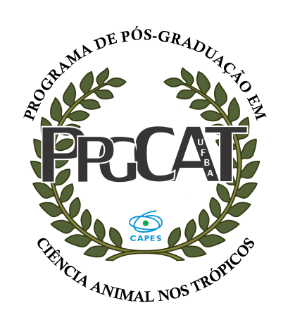 UNIVERSIDADE FEDERAL DA BAHIA Escola de Medicina Veterinária e ZootecniaPrograma de Pós-graduação em Ciência Animal nos Trópicos Av. Adhemar de Barros. 500 - Ondina - Salvador Bahia CEP: 40170-110 Telefone: (71) 3283-6707E-mail: posvetufba@gmail.com         website: www.ppgcat.ufba.brInforme a justificativaInforme se houve pedido anterior de prorrogação deferido e o prazo concedido. Data de ingresso na Pós-graduação:xx/xx/2000NOVA DATA SUGERIDAData inicial de Pré-defesa / Qualificação: xx/xx/2000Nova data de Pré-defesa / Qualificação: xx/xx/2000Data inicial de Defesa:xx/xx/2000Nova data de Defesa:xx/xx/2000Informe o Título do Projeto de Pesquisa (cadastrado no PPGCAT)Descreva resumidamente as atividades desenvolvidas até o presente momentoDescreva as informações solicitadasNome do DiscenteNome do Orientador(a)